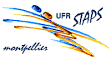 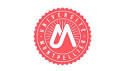 FICHE D’INSCRIPTION AUX EXAMENSETUDIANT STATUT PARTICULIER « SALARIE »- LICENCE 3 ES -DOCUMENT A RETOURNER IMPERATIVEMENT A MONSIEUR GARCIA AVANT LE 24 FEVRIER 2017NOM : ………………………………………………………..……   PRENOM :…………………………….Tél :…………………………………………….Semestre 6* voir imperativement avec les enseignants pour l’evaluation Sans réponse de votre part avant la date limite fixée au 24 février 2017, vous serez considéré(e) comme participant(e) au contrôle continu. Aucune note de C.T. ne sera donc prise en considération.	Date : 								Signature :   UE S6ENSEIGNEMENT MODE de CONTROLE(1 SEUL CHOIX)codecodeIntitulésContinu CCTerminal CT61 B61 BApprentissage, motivation et performance63 A*63 A*Maîtrise de la spécialité sportive (=TP) (voir l’enseignant) *Citer la spécialité :Evaluation uniquement en CCEvaluation uniquement en CC64.3 A64.3 AConception de séance de force64.3 B64.3 BTICE/Anglais : Maîtrise des outils d’évaluation et de suivi de la performance65.3 A65.3 AMéthodologie de la Préparation physique 65.3 B65.3 BPréparation physiqueou Formation complémentaire diplômante (voir l’enseignant) *Citer la FCD :65.3 C65.3 CMéthodologie du développement des qualités physiquesPARCOURS PPESPARCOURS PPESPARCOURS PPESPARCOURS PPESPARCOURS PPES66.3 B66.3 BEtude de cas en entrainement sportif67.3 B67.3 BRéflexions sur le dopage sportif67.3 C67.3 CIntervention psychologique en sportOU PARCOURS FPTOU PARCOURS FPTOU PARCOURS FPTOU PARCOURS FPTOU PARCOURS FPT67.7 AL’élaboration d’un projet d’animation sportiveL’élaboration d’un projet d’animation sportive67.7 BLa rédaction d’une note de synthèseLa rédaction d’une note de synthèseOU PARCOURS Force et PPOU PARCOURS Force et PPOU PARCOURS Force et PPOU PARCOURS Force et PPOU PARCOURS Force et PP66.8 ACulturisme (théorie, réglementation)Culturisme (théorie, réglementation)Evaluation uniquement en CCEvaluation uniquement en CC66.8 BCulturisme (Pratique, sécurité)Culturisme (Pratique, sécurité)Evaluation uniquement en CCEvaluation uniquement en CC67.8 ANouvelles méthodes de musculationNouvelles méthodes de musculationEvaluation uniquement en CCEvaluation uniquement en CC67.8 BNouvelles méthodes de préparation physiqueNouvelles méthodes de préparation physiqueEvaluation uniquement en CCEvaluation uniquement en CC